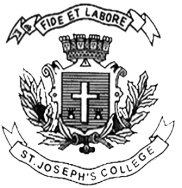 ST. JOSEPH’S COLLEGE (AUTONOMOUS), BENGALURU-27B.A. INDUSTRIAL RELATIONS- II SEMESTERSEMESTER EXAMINATION APRIL 2018IR 215 - Human Resource ManagementTime- 2 ½ hours                                                      Max.Marks-70This paper contains ONE printed page and three parts                                                          SECTION-A                         Answer any TEN questions:			 10 x 2 = 20 marksDefine Human Resource Management.Expand MNC and IHRM.What it the meaning of Promotion?Expand MBO. Name the Management Expert who gave this method.What is Training?What is Industrial Safety?Why is selection a negative function?Name any two Indian MNCs dealing with I.T., with a strong presence in Bangalore.Name the HRD and Labour Ministers of India.What is Fatigue?What is HR Audit?What is Work Environment?                                                              SECTION-BAnswer any FOUR questions: 			4 x 5 = 20 marks Give details of women in International Management.Write short notes on monotony and boredom.Explain the purpose, method and limitations of HR Audit.What is Demotion? What are the reasons for demotion?Explain the process and need for Human Resource Planning.Write notes on any two approaches to IHRM.                                                               SECTION-CAnswer any TWO questions: 				2 x 15 = 30 marksWrite an essay on various functions of HRM.Write an essay on MBO or 360 Degree Method of Performance Appraisal.Write an essay on Recruitment.